COMUNICATO N°05	DEL 07.11.2022RISULTATI – CLASSIFICHE – PROVVEDIMENTI DISCIPLINARI                                                                 5^ GIORNATACLASSIFICA GENERALE                        CLASSIFICA COPPA DISCIPLINAPROSSIMO TURNO PRIMA AMMONIZIONESECONDA AMMONIZIONEDIFFIDATISQUALIFICATI = 1 GIORNATASQUALIFICA 2 GIORNATEGIANNATTASIO M.(ALL ANT.VAL.) VIBRANTI PROTESTE  E FRASI OFFENSIVENUOVI TESSERATI :LANCUSI STORY : VEZZA GIANLUCAANTICHI VALORI : QUIRINO STEFANOCALVANICO : DI DOMENICO DANILO , VOCCIA GIANCARLOSANTOS PENTA : ALFIERI CIROAC PENTA : MUGNANI LUCASalerno 7/12/ 22+-----*32° campionato di calcio amatoriale“CITTA’ DI PENTA 2021 - 2022”- 20^ Coppa GALDIERI Auto -30° Memorial "Giovanni CELENTA"- Coppa Miglior Portiere -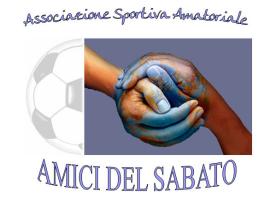 CENTRO SPORTIVO ITALIANO - SALERNOVia  E.  Bottiglieri, n. 1 – c/o Piscina Nicodemi-  84134 Salerno Tel. e fax  089/793649  www.csisalerno.net e-mail: salerno@csi-net.itCENTRO SPORTIVO ITALIANO - SALERNOVia  E.  Bottiglieri, n. 1 – c/o Piscina Nicodemi-  84134 Salerno Tel. e fax  089/793649  www.csisalerno.net e-mail: salerno@csi-net.itCENTRO SPORTIVO ITALIANO - SALERNOVia  E.  Bottiglieri, n. 1 – c/o Piscina Nicodemi-  84134 Salerno Tel. e fax  089/793649  www.csisalerno.net e-mail: salerno@csi-net.itASD ATLETICO BRACIGLIANOCALCIO CLUB 8833 Espulsi;Cartellini Blu: AMMONITI:DE CARO E. , CARDAROPOLI A. ,RUSSO G. ,ALBANO P. , D’AMATO G.Espulsi: Cartellini Blu:ATTANASIO F.Ammoniti:GIMONDO F. ,GALLO A.Espulsi: Cartellini Blu:ATTANASIO F.Ammoniti:GIMONDO F. ,GALLO A.Espulsi: Cartellini Blu:ATTANASIO F.Ammoniti:GIMONDO F. ,GALLO A.ANTICHI VALORISANTOS PENTA23Espulsi;GIANNATTASIO M(ALL)Cartellini Blu: Ammoniti:CUCCINIELLOG. , SIANO F.Espulsi: Cartellini Blu: Ammoniti:CARUSO F. ,VITOLO G. ,SERPE G. Espulsi: Cartellini Blu: Ammoniti:CARUSO F. ,VITOLO G. ,SERPE G. Espulsi: Cartellini Blu: Ammoniti:CARUSO F. ,VITOLO G. ,SERPE G. GAIANOPORTICCIOLO01Espulsi: Cartellini Blu: Ammoniti:SAVINO CARMINE E SAVINO CLEMENTEEspulsi: Cartellini Blu: AMMONITI:Espulsi: Cartellini Blu: AMMONITI:Espulsi: Cartellini Blu: AMMONITI:BARONISSI CALCIOASD CALVANICO03Espulsi: Cartellini Blu: AMMONITI:CAVALIERE P. , ALFANO M, , BASTONE G, ,CAPACCHIONE F,Espulsi:Cartellini Blu: AMMONITI: Espulsi:Cartellini Blu: AMMONITI: Espulsi:Cartellini Blu: AMMONITI: LANCUSI STORYAC PENTA6 0Espulsi: SERPE CIROCartellini Blu: Ammoniti:  Espulsi: Cartellini Blu: STREPPONE G.AMMONITI:Espulsi: Cartellini Blu: STREPPONE G.AMMONITI:Espulsi: Cartellini Blu: STREPPONE G.AMMONITI:FISCIANOOVER SALERNO20AMM: D’URSOAMM:FIORILLO       SquadraPuntiGiocateV.N.P.GFGSASD CALVANICO10431091BRACIGLIANO104310115CALCIO CLUB 8810431011   5LANCUSI STORY7421194OVER SALERNO7421162PORTICCIOLO7421154SANTOS PENTA6420288FISCIANO64202   33ANTICHI VALORI4411254BARONISSI14013   311GAIANO04004011AC PENTA04004215CALVANICO20FISCIANO14PORTICCIOLO13GAIANO13BRACIGLIANO10SANTOS PENTA6ANTICHI VALORI1LANCUSI STORY-2AC PENTA-2OVER SA-5BARONISSI-7CALCIO CLUB-9V^ GIORNATAGIORNODATAORACAMPOPORTICCIOLO-FISCIANOVENERDI’09/12/2221,00NIKE’ANTICHI VALORI - GAIANOVENERDI’09/12/2220,15  S.SEVERIN0FC OVER- LANCUSI STORYVENERDI’09/12/2221,15 BARONISSISANTOS PENTA- BRACIGLIANOSABATO10/12/2216,30    NIKE’CALCIO CLUB - CALVANICODOMENICA11/12/2209,00SEVERINOAC PENTA - BARONISSI CALCIODOMENICA11/12/22     09,00UNISADE CARO E,CARDAROPOLI A,RUSSO G,ALBANO PD’AMATO GBRACIGLIANOGIMONDO F,GALLO ACALCIO CLUB 88CUCCINIELLO GANTICHI VALORICARUSO F,VITOLO S,SERPE GSANTOS PENTABORTONE G,CAPACCHIONE FBARONISSID’URSOFISCIANOSAVINO CARMINE,SAVINO CLEMENTEGAIANOATTANASIO FCALCIO CLUBSIANO FANTICHI VALORICAVALIERE PBARONISSISTREPPONEAC PENTAFIORILLOOVER SAALFANO MBARONISSISERPE CIRO X GIOCO FALLOSOLANCUSI STORYIL GIUDICE UNICOCOMITATO di SALERNO